муниципальное казенное учреждение дополнительного образования «Дворец творчества»(МКУДО «Дворец творчества»)МЕТОДИЧЕСКИЕ РЕКОМЕНДАЦИИ по реализации дополнительных предпрофессиональных программ, дополнительных общеразвивающих программ, или их частей в форме дистанционного обучения г. Талица, 2020 г.Пояснительная записка1.1.Настоящие Методические рекомендации разработаны в соответствии с:1. Федеральный закон от 29 декабря 2012 г. № 273-ФЗ «Об образовании в Российской Федерации»; 2. Постановление Правительства Российской Федерации от 28 октября 2013 г. № 966 «О лицензировании образовательной деятельности»; 3. Постановление Правительства Российской Федерации от 18 ноября 2013 г. № 1039 «О государственной аккредитации образовательной деятельности»; 4. Приказ Министерства образования и науки Российской Федерации от 14 июня 2013 г. № 464 «Об утверждении порядка организации и осуществления образовательной деятельности по образовательным программам среднего профессионального образования»; 5. Приказ Министерства образования и науки РФ от 23 августа 2017 г. N 816 "Об утверждении Порядка применения организациями, осуществляющими образовательную деятельность, электронного обучения, дистанционных образовательных технологий при реализации образовательных программ"; 6. Приказ Министерства образования и науки Российской Федерации от 30.08.2013 г. № 1015"Об утверждении Порядка организации и осуществления образовательной деятельности по основным общеобразовательным программам - образовательным программам начального общего, основного общего и среднего общего образования" 7. Гражданский кодекс РФ от 18.12.2006 N 230-ФЗ - Часть 4. 1п.2. При реализации образовательных программ используются различные образовательные технологии, в том числе дистанционные образовательные технологии, электронное обучение. 8. Федеральный закон от 29 декабря 2010 г. N 436-ФЗ "О защите детей от информации, причиняющей вред их здоровью и развитию"10. Внедрение электронного обучения и дистанционных образовательных технологий в образовательной организации: методические рекомендации/ авт.-сост. (и др.); ГАОУ ДПО Свердловской области» Институт развития образования»; Центр ДОТ.- Екатеринбург, 2020 г.1.2.В настоящих Методических рекомендациях:раскрыты основные понятия организации дистанционного обучения;определены цели и задачи дополнительного образования в рамках реализации дистанционного обучения;рассмотрены формы организации дистанционного обучения;представлены ресурсы по реализации дополнительных предпрофессиональных программ, дополнительных общеразвивающих программ или их частей с применением электронного обучения и дистанционных образовательных технологий.Основная часть2.1. Цель организации дистанционного обучения в МКУДО «Дворец творчества»  – обеспечение доступности дополнительного образования для всех категорий обучающихся, реализация дополнительных предпрофессиональных программ/ дополнительных общеразвивающих программ или их частей. 2.2. Основные понятияДистанционное (от англ. distance – дистанция) или дистантное (от англ. distant – отдаленный) обучение (далее - ДО) – форма обучения, при которой все или большая часть учебных процедур осуществляется с использованием современных информационных и телекоммуникационных технологий при территориальной разобщенности педагогического работника (далее по тексту педагог) и обучающихся.Дистанционное обучение независимо от способа реализации отличает: разъединение в пространстве и/или времени педагогов и обучающихся, обучающихся между собой, а также обучающихся и образовательных ресурсов; взаимодействие между педагогом и обучающимся, между обучающимися, а также между обучающимися и образовательными ресурсами посредством различных видов телекоммуникаций.Дистанционные образовательные технологии «Под дистанционными образовательными технологиями понимаются образовательные технологии, реализуемые в основном с применением информационно-телекоммуникационных сетей при опосредованном (на расстоянии) взаимодействии обучающихся и педагогических работников».Для организации ДО используются специализированные программные ресурсы, информационно-образовательные среды, технологические платформы и различные виды телекоммуникаций.Под технологической платформой ДО понимается совокупность программнотехнических средств, направленных на предоставление услуг дистанционного обучения, включая администрирование учебных процедур и проведение учебного процесса на расстоянии.Различают следующие основные виды технологических платформ дистанционного обучения - ТВ-технология, - кейс-технология, - сетевые технологии. Сетевые технологии подразделяются на асинхронные и синхронные.Асинхронные сетевые технологии (офлайн-обучение) – средства коммуникаций, позволяющие передавать и получать данные в удобное время для каждого участника процесса, независимо друг от друга. К данному типу коммуникаций можно отнести к примеру: Форумы. Удобство их использования заключается в публичном обмене опытом, знаний и любой другой информации. Достаточно создать новую тему (топик) или присоединиться к существующим, затем оставить свои сообщения. Информация будет доступна всем участникам процесса, что позволит в любой момент ответить или прочитать сообщение. Все проведенные дискуссии можно прочитать и добавить свой ответ к ним в любое время. Электронная почта. Одно из первых средств коммуникаций в Интернете и все еще популярное. Целенаправленные вопросы, ответы или утверждения можно отправлять любому участнику процесса обучения на электронный адрес. Этот вид связи подходит только для персонального «адресного» общения, делая затруднительными публичные обсуждения. Wiki-сайт. Относительно новый и популярный способ обмена информацией. Это - веб-сайт, содержимое которого наполняется любым участником обучения, с возможностью многократного редактирования и внесения новых данных. Групповое участие в создании материала делает процесс интересным, вовлекая обучающихся в формирование базиса знаний.Синхронные сетевые технологии (онлайн-обучение) - это средства коммуникации, позволяющие обмениваться информацией в реальном времени. Данный тип обратной связи между участниками учебного процесса предоставляет возможность непосредственного общения в реальном времени. Голосовые и видео-конференции. Общение проходит в непосредственном контакте с педагогом и обучающимися. Текстовые конференции (чаты). Наиболее распространенными вариантами общения являются персональные чаты между двумя участниками процесса обучения. Однако, при необходимости, чат может быть публичным с тремя и более участниками процесса дистанционного обучения. Технологии Skype . Синхронные сетевые технологии обучения реализуют истинно дистанционное обучение, когда участники образовательного процесса территориально удалены друг от друга. Синхронные технологии предполагают создание виртуальных учебных классов, групп с использованием средств видеоконференцсвязи и дополнительных инструментов совместной работы. Синхронные технологии требуют одновременного виртуального присутствия всех участников образовательного процесса в классе и позволяют эффективно сочетать различные модели преподавания даже в рамках одного занятия.Используемые средства телекоммуникации играют огромную роль в организации обучения. Каждый из них имеет свою специфику, влияющую на возможные способы и формы взаимодействия и накладывающую определенные ограничения на образовательный процесс. В зависимости от используемых средств телекоммуникации можно выделить три варианта организации обучения: обучение на основе кейс-технологии, сетевое обучение, смешанное обучение.Электронные образовательные ресурсы – это средства программного, информационного, технического и организационного обеспечения образовательного процесса. К ним также можно отнести электронные издания, информация на машиночитаемых носителях и та, которую можно найти в сети как локальной, так и глобальной. ЭОР авторы нацпроекта «Образование» именуют учебные материалы, для воспроизведения которых применяются электронные устройства. В самом общем случае к ЭОР относят учебные видеофильмы и звукозаписи, для воспроизведения которых довольно бытового магнитофона или CD-плейера. Максимально эффективные и современные для образования ЭОР воспроизводятся на компьютере. Временами чтоб выделить данное подмножество ЭОР, их именуют цифровыми образовательными ресурсами (далее – ЦОР), подразумевая, что компьютер использует цифровые способы записи-воспроизведения. Цифровые образовательные ресурсы – это представленные в цифровой форме фото, видеофрагменты и видеоруководства, статические и динамические модели, объекты виртуальной реальности и интерактивного моделирования, графические и картографические материалы, звукозаписи, аудиокниги, различные символьные объекты и деловая графика, текстовые бумаги и другие учебные материалы, нужные для организации образовательного  процесса.2.3. Основные элементы дистанционного курса.Образовательный курс может состоять из следующих компонентов:- файлы, содержащие информационные, методические и дидактические материалы по предмету в соответствие с рабочей программой;- ссылки на файлы или сайты, опубликованные на других интернет-ресурсах, в том числе на электронные образовательные ресурсы;- библиографические описания печатных источников информации;- задания для выполнения в виде файлов, пояснений или другой форме;- тесты или другие контрольные задания.Курс публикуется педагогом в информационно-образовательной среде образовательного учреждения и доступен обучающимся конкретного объединения для просмотра или скачивания материалов, а также публикации выполненных заданий или их выполнения непосредственно в курсе, в том числе тестирования.Основные элементы курса включают:- пояснительную записку или введение, содержащее мотивационно-целевой компонент, краткое описание содержания, форм, методов и средств изучения материала, а также указания на способы работы с курсом;- информационные учебные материалы (презентации, мультимедийные материалы и др.);- практические задания с указания на формы предоставления результатов выполнения заданий;- контрольные материалы в виде итоговых проектов обучающихся или тестов;- средства дистанционного взаимодействия в режиме offline средствами личных сообщений и форума;- дополнительные информационные материалы, например, список литературы, глоссарий и т. п.Необходимым элементом учебно-методического обеспечения применения дистанционного обучения, являются электронные образовательные ресурсы (далее – ЭОР). Дополнительные общеобразовательные программы, которые реализуются с применением дистанционного обучения, должны быть обеспечены комплектом ЭОРов по всем темам учебного плана, для преподавания которых применяются дистанционное обучение. ЭОРы должны быть доступными для всех обучающихся в форме дистанционного обучения.Дистанционные образовательные технологии реализуются в информационно-образовательной среде (далее – ИОС) образовательного учреждения. ИОС включает информационные технологии, технические средства и информационно-телекоммуникационные сети, которые применяются для создания, обработки, хранения и передачи информации, используемой при реализации образовательных программ и для взаимодействия обучающихся и педагогических работников.Необходимо также предусмотреть возможность создания так называемого «электронного хранилища», на котором могут размещаться учебные материалы, в том числе тексты, комплекты иллюстраций, схемы, таблицы, диаграммы и пр., на цифровых (электронных) носителях. Такое хранилище рекомендуется разместить на сервере или на компьютере, к которому может быть открыт доступ для всех рабочих мест пользователей в образовательной организации.В дистанционном обучении можно реализовывать следующие типы проектов.Исследовательские. Для таких проектов характерно наличие четко поставленных актуальных и значимых для участников целей, продуманной и обоснованной структуры, широкого использования арсенала методов исследования, использования научных методов обработки и оформления результатов. При этом принцип доступности и содержания методов исследования ставится во главу угла. Тематика исследовательских проектов должна отражать наиболее актуальные проблемы развития предметной области, учитывать их значимость для развития исследовательских навыков учащихся. Игровые. В таких проектах главным содержанием становится ролевая игра, когда участники принимают на себя определенные роли для деловой имитации и разрешения вымышленных или реально существующих профессиональных ситуаций. Игровые проекты должны предваряться участием учащихся в исследовательских проектах с целью глубокого освоения фактического материала, являющегося основой для проведения ролевых игр. Практико-ориентированные. Особенность данного типа проектов состоит в предварительной постановке четкого, значимого для обучающегося, имеющего практическое значение результата, выраженного в материальной форме: подготовка журнала, газеты, хрестоматии, видеофильма, компьютерной программы, мультимедиа продуктов и т. д. Разработка и проведение данного типа проекта требует детальности в проработке структуры, определении функций участников, промежуточных и конечных результатов. Для данного типа проектов характерен более жесткий контроль со стороны координатора и автора проекта. Творческие. Их особенность заключается в том, что они не имеют заранее определенной и детально проработанной структуры. В творческом проекте педагог определяет лишь общие параметры и указывает оптимальные пути решения задач. Необходимым условием творческих проектов является четкая постановка планируемого результата, значимого для ребенка. Специфика такого проекта предполагает интенсивную работу обучающихся с первоисточниками, с документами и материалами, зачастую противоречивыми, не содержащими готовых ответов. Творческие проекты стимулируют максимальную активизацию познавательной активности обучаемых, способствуют эффективной выработке навыков и умений работы с документами и материалами, умений анализировать их, делать выводы и обобщения.По технической основе передачи данных можно выделить следующие формы дистанционного обучения:  рассылка печатных материалов по почте (характерное для традиционного заочного обучения);  рассылка аудио- и видеокассет, дискет, CD-ROM;  средствами аудио графики (интерактивные доски, а также учебное кино, радио, телевидение);  через интерактивное WebTV и видео конференции;  через телеконференции Usenet, IRC.  через электронную почту и листы (списки) рассылки;  через web-страницы;  через чат, web-форум в социальных сетях и гостевую книгу.2.4. Этапы деятельности педагога по организации дистанционного обучения1 этап. Анализ возможностей обученияАнализ возможностей обучения предусматривает технические ресурсы семьи, возможности ребенка по рекомендациям ПМПК (для детей инвалидов и детей с ОВЗ) или по возрасту, согласие родителей, согласование расписания занятий. А так же анализ ИОС (информационно-образовательной среды) МКУДО «Дворец творчества» для выбора ЭОР (электронных образовательных ресурсов).    2 этап. Информирование обучающихся и их родителей о реализации дополнительных образовательных программ или их частей с применением электронного обучения и дистанционных образовательных технологий. В том числе знакомит с расписанием занятий, формой дистанционного обучения. Родители (законные представители) обучающихся, в свою очередь, письменно подтверждают согласие на дистанционное обучение.3 этап. Адаптирование дополнительной предпрофессиональной программы/ дополнительной общеразвивающей программы или ее части к форме дистанционного обученияВ зависимости от возраста, направленности тематики объединения, ИКТ компетентности ребенка педагог выбирает целесообразные формы обучения и вносит корректировку в рабочие программы. Дистанционное обучение, осуществляемое с помощью компьютерных телекоммуникаций, имеет следующие формы занятий. Чат - занятия — учебные занятия, осуществляемые с использованием чат - технологий. Чат - занятия проводятся синхронно, то есть все участники имеют одновременный доступ к чату. Форум-занятия — дистанционные уроки, конференции, семинары, деловые игры, лабораторные работы, практикумы и другие формы учебных занятий, проводимых с помощью средств телекоммуникаций и других возможностей сети Интернет. Для таких занятий могут использоваться специально разработанные образовательные форумы — форма работы учащихся по определённым темам внутри одного пространства. От чат - занятий форумы отличаются возможностью многодневной работы и несинхронным взаимодействием учащихся и педагога. Вебинар-сессия осуществляется на базе программно-технической среды, которая обеспечивает взаимодействие пользователей. Для проведения сессии каждая из сторон должен иметь доступ к персональному компьютеру, включенному в сеть. Для учебных вебинар-сессий характерно достижение образовательных задач. И еще многие различные варианты вебвзаимодействия можно предложить, разработать и применять для получения наиболее качественного результата совместной деятельности педагога и учащегося.4 этап. Внедрение. В соответствии с техническими возможностями педагог организовывает проведение занятий, консультаций, вебинаров на портале или иной платформе с использованием различных электронных образовательных ресурсов, планирует свою педагогическую деятельность 
с учетом системы дистанционного обучения, создает простейшие, нужные для обучающихся, ресурсы и задания; выражает свое отношение к работам обучающихся в виде текстовых или аудио рецензий, устных онлайн консультаций. 	5 этап. Контроль результатов освоения программы.Педагог ведет учет результатов образовательного процесса в электронной форме. Формирует папку с результатами самостоятельной работы (выполнение лабораторных, практических работ, результаты тестов, рисунки, фото, проекты и другие различные виды текущих аттестаций), которая проводится посредством СДО, с помощью средств телекоммуникаций, либо в очном режиме. Формат предоставления и критерии оценки этих результатов определяется педагогом с учетом специфики программы и доводится до сведения обучающихся перед началом изучения. Информирование обучающихся о результатах текущего контроля, промежуточной аттестации может осуществляться следующими способами: - через СДО; - через форум, электронную почту, skype и т.п.; - на очных, групповых и индивидуальных консультациях/занятиях. Контроль качества освоения образовательных программ, реализуемых при помощи электронного обучения и/или ДОТ включает в себя текущий контроль успеваемости, промежуточную аттестацию, итоговую аттестацию проводимых в соответствии с учебным (тематическим) планом.2.5. Особенности организации дополнительных адаптированных общеразвивающих программ в форме дистанционного обучения	Алгоритм организации обучения с использованием ДОТ для детей инвалидов и детей с ОВЗ: 1. Выявление потребности по обучению с использованием ДОТ (учет мнения педагогов, родителей, психолога, медицинских работников) 2. Получение согласие родителей (законных представителей) на обучение с использованием ДОТ. 3. Получение медицинской справки об отсутствие противопоказаний для работы за персональным компьютером. 4. Заключение необходимых соглашений и договоров (в случае применения сетевой формы организации). 5. Подготовка необходимой материально-технической базы. 6. Организация обучения педагогических работников на курсах повышения квалификации по работе в системе дистанционного обучения (с учетом специфики преподавания детей-инвалидов, детей с ОВЗ) 7. Составление индивидуального учебного плана, составление графика контрольных мероприятий. 8. Согласование учебного плана и графика контрольных мероприятий с родителями (законными представителями).9. Проведения подготовительных мероприятий по ознакомлению обучающихся с работой в системе дистанционного обучения.ЗаключениеДистанционное обучение должно стать приемлемой альтернативой очных занятий. Основными положительными моментами дистанционного обучения можно обозначить:  осуществление обучения в индивидуальном темпе, доступность и независимость от географического и временного положения обучающегося и образовательного учреждения. Правильный подход к организации, внедрению и распространению дистанционного обучения в дополнительном образовании детей может открыть новые возможности привлечения большего числа одаренных обучающихся, детей с ограниченными возможностями здоровья и особенностями развития, сотрет временные и территориальные границы для желающих обучаться по программам дополнительного образования, позволит повысить привлекательность и конкурентоспособность МКУДО «Дворец творчества».Приложение 1Структура дистанционного занятияПриложение 2Требования к продолжительности различных видов деятельности	Необходимо чередовать во время занятия различные виды учебной деятельности (за исключением контрольных работ). Средняя непрерывная продолжительность различных видов учебной деятельности обучающихся (чтение с бумажного носителя, письмо, слушание, опрос и т. д.) в 1-4 классах не должна превышать 7-10 минут, в 5-11 классах 10-15 минут. Продолжительность непрерывного применения технических средств обучения на занятияхПосле использования технических средств обучения, связанных со зрительной нагрузкой, необходимо проводить комплекс упражнений для профилактики утомления глаз.Продолжительность использования компьютера с жидкокристаллическим монитором  на занятиях составляет: для обучающихся 1-2-х классов – не более 20 минут, для обучающихся 3-4-х классов – не более 25 минут, для обучающихся 5-6-х классов – не более 30 минут, для обучающихся 7-11-х классов – 35 минут.Приложение 3	Персональный сайт педагога.Образовательные задачи, которые решает персональный сайт педагога.Индивидуализация содержания. На своем сайте педагог может размещать не только задания к очным занятиям, но и дистанционным курсам.Конспект. Размещение электронных версий лекций, практических занятий, различных дидактических материалов к программе.Сайт как точка входа в сетевое образовательное пространство. На многих сайтах педагогов можно найти список ссылок на веб-ресурсы по направлению реализации программы. Это позволяет расширить содержание образования, привлечь дополнительный учебный материал, новые информационные источники.Популяризация детских достижений, демонстрация продуктов деятельности. Сайт – прекрасная «выставка», галерея работ обучающихся. Эти работы являются не только гордостью педагога, но могут стать поводом для профессионального диалога с коллегами и быть фактором повышения детской самооценки.Приложение 4Электронные ресурсы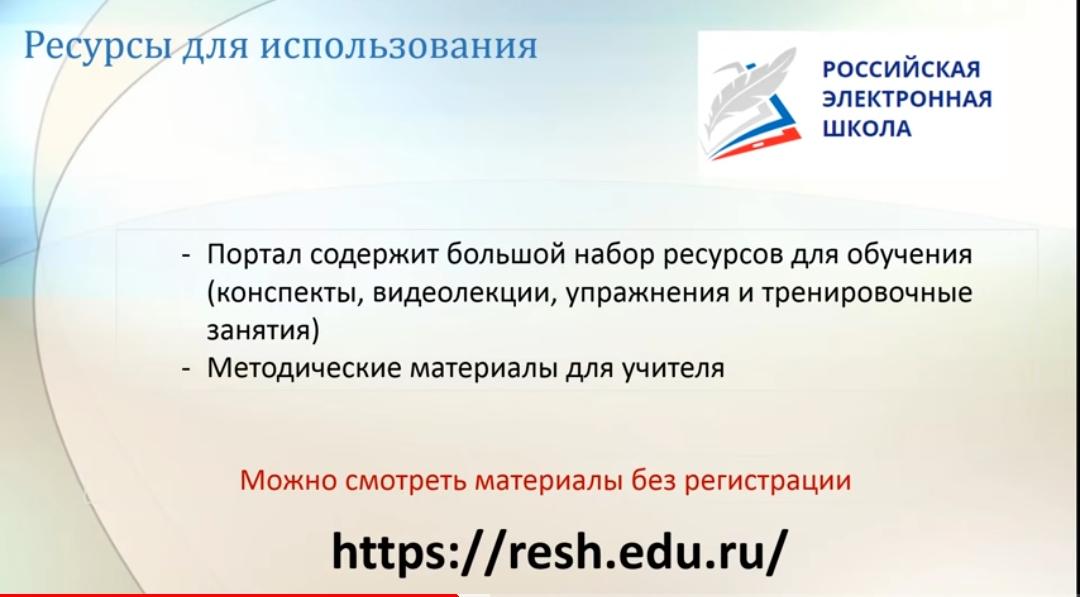 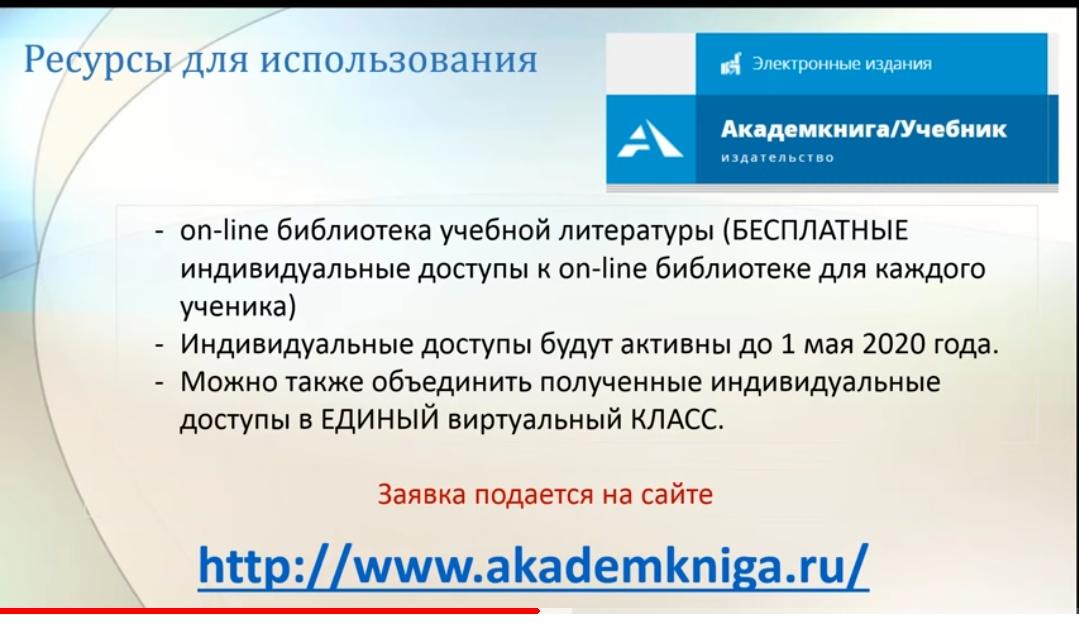 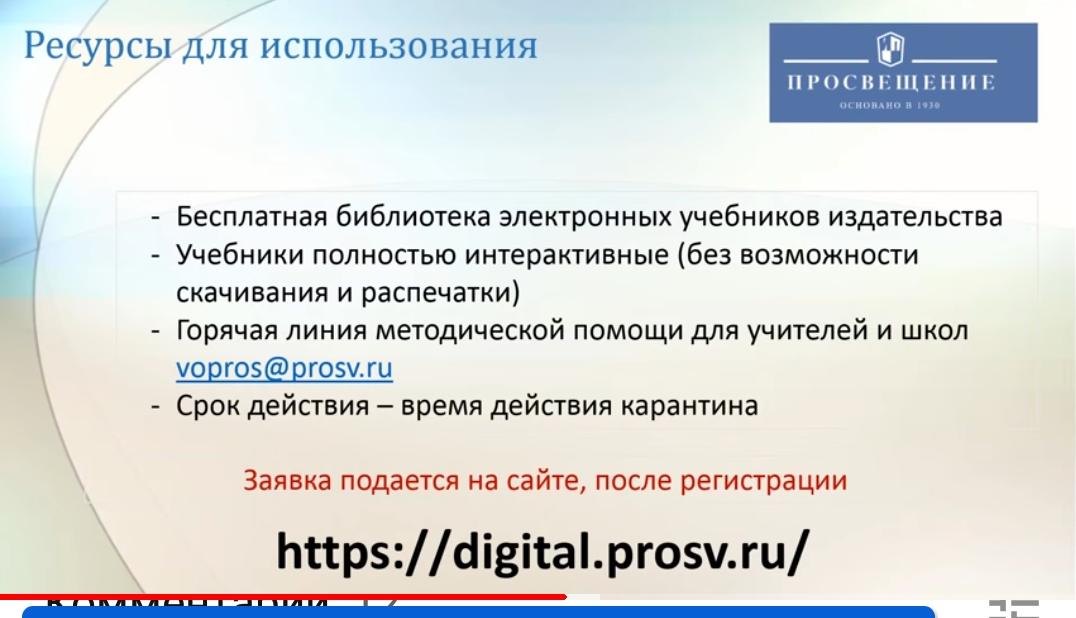 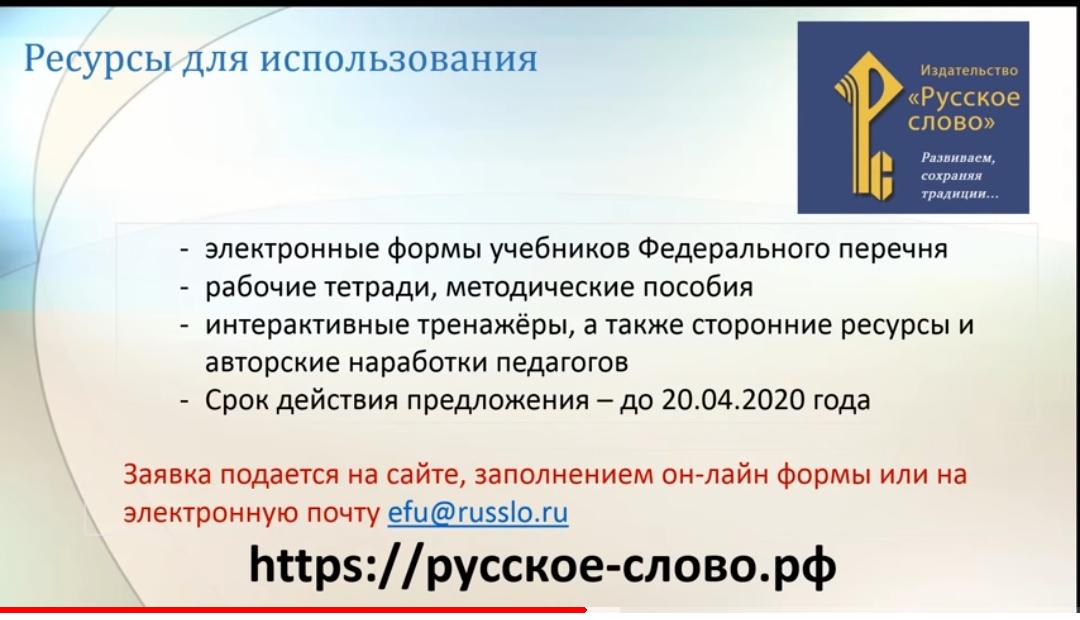 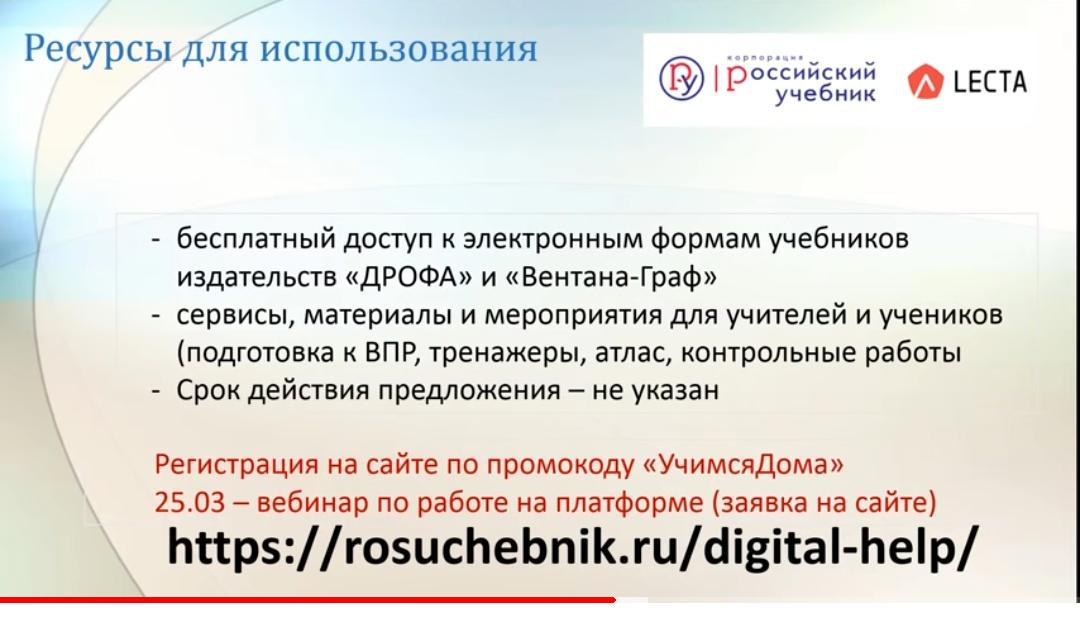 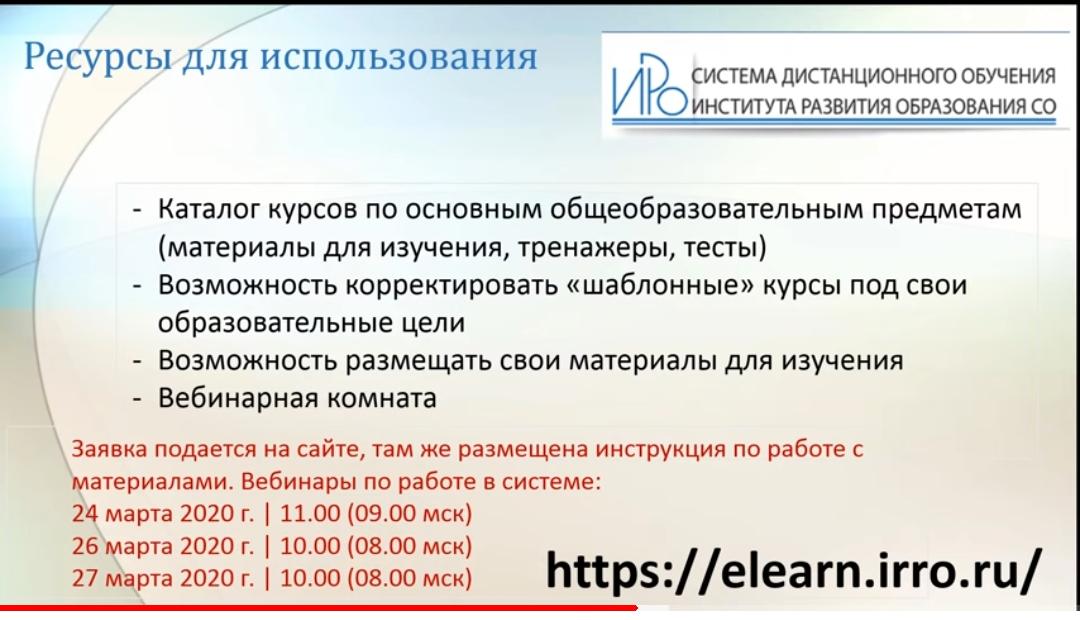 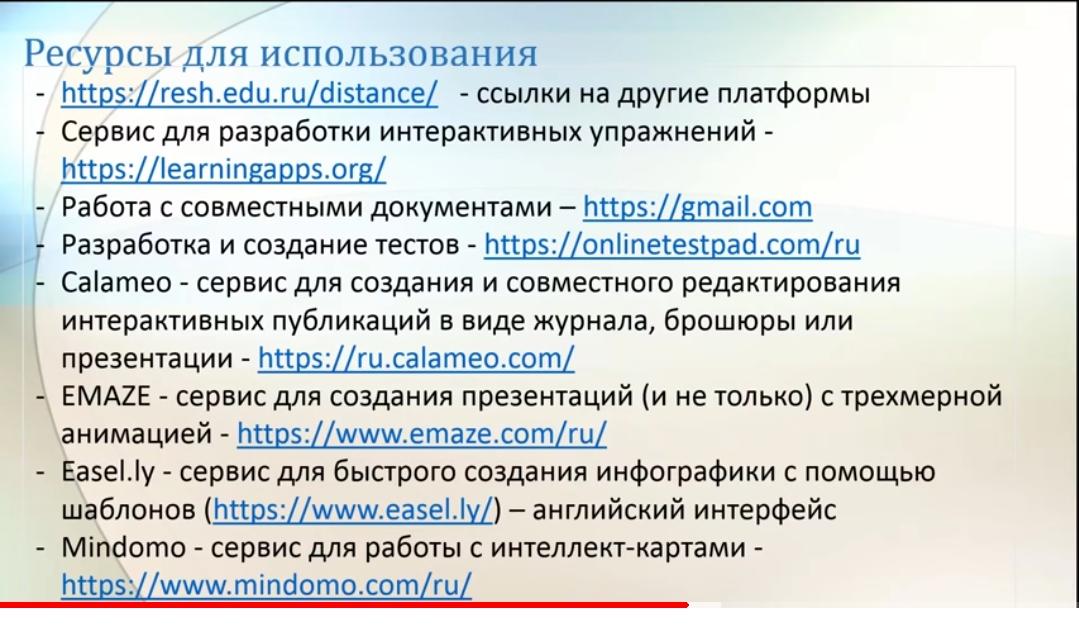 Структурный элементОписание/содержание Форма проведенияВведение (инструкция) – обязателен в начале каждого курса, может быть в начале раздела/ темыЦели, задачи занятияАнкеты, входное тестирование, регистрацияОрганизационные вопросыИтоговые (отчетные) мероприятияДругая необходимая информацияИнформационный ресурс Текстовый  файлТеоретические материалы (при необходимости)Содержание изучаемого материала (новый материал, закрепление, повторение)Тестовые материалыПрезентации Видеолекция Вебинар Ссылки на материалы для изученияВидеоролик Учебный фильмЗакрепление, повторение, отработка (при необходимости)Проверка усвоения материала, который изучен (в предыдущем элементе), упражнения для закрепления отработки навыков. Тренинги, промежуточное тестирование, открытые заданияОн-лайн сервисы для разработки упражненияИспользование готовых тренажеровВопросы для самоконтроляТестызаданияИтоговая работа (при необходимости), может быть на каждом занятии, может быть по теме/разделуКонтроль знанийВыполнение заданияИтоговый тестИтоговая работаСовместная работаЗаключение – обязателен в конце каждого курса, может быть в конце раздела/темыРезультаты обученияИтоговая анкетаИнформационный ресурсАнкета Опрос Форум КлассыНепрерывная деятельность (мин), не болееНепрерывная деятельность (мин), не болееНепрерывная деятельность (мин), не болееНепрерывная деятельность (мин), не болееНепрерывная деятельность (мин), не болееНепрерывная деятельность (мин), не болееКлассыПросмотр статических изображений на досках и экранах отраженного свеченияПросмотр телепередачПросмотр динамических изображенийРабота с изображением на индивидуальном мониторе компьютера и клавиатуреПрослушивание аудиозаписи Прослушивание аудиозаписи в наушниках1-21015151520103-41520201520155-72025252025208-11253030252525